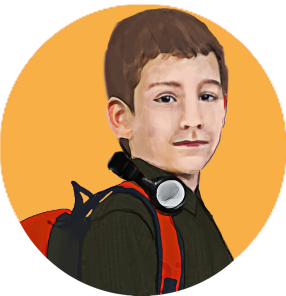 
Les différents modèles de cadenas La clé facile à utiliser. De plus, il n’est pas nécessaire de tourner pour ouvrir.Il y a plusieurs repères visuels et kinesthésiques pour faciliter l’insertion de la clé. S’ouvre avec des clésCombinaison à 3 chiffres ou le mécanisme à clé.Combinaison à 3 chiffres.Combinaison à 3 chiffres.Combinaison de chiffres simples (multiples de 5)Combinaison à Combinaison formée de 4 lettresCombinaison à 5 lettresCombinaison à 3 chiffres.Facile à tourner.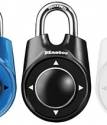 Combinaison à 4 éléments et plus.Installation de lettres, de chiffres ou de formes pour faciliter la mémorisation.